La mia autobiografiaIo sono Fatima, ho 10 anni e sono nata nel 2010 a Sassari. Ho gli occhi marroni, i capelli in parte marroni e in parte biondi e ricci; sono anche un po’ cicciottella.Mia madre si chiama Hind e mio padre Said, mamma fa la donna delle pulizie invece mio padre non lavora. Ho 2 fratelli a cui voglio molto bene. Il mio pregio è che sono alta e il mio difetto è che mi arrabbio facilmente . Un giorno mi sono arrabbiata tantissimo con Youssoph, uno dei miei fratelli, perché mi aveva rotto un giocattolo e allora mi sono vendicata rompendo anche io il suo.Io non pratico sport e comunque non me ne piace nessuno. Il mio cibo preferito è il sushi. Mi piace studiare, soprattutto l’inglese. Ho 3 migliori amiche Adele, Monica e Jana e le rispetto molto. Un giorno quando Adele era arrivata a casa mia le ho proposto di spiare mio fratello e lei ha accettato.Io penso che in futuro avrò molti amici e diventerò una dentista. Da grande sarò felice e molto tranquilla. Sinceramente non vorrei sposarmi e avere figli.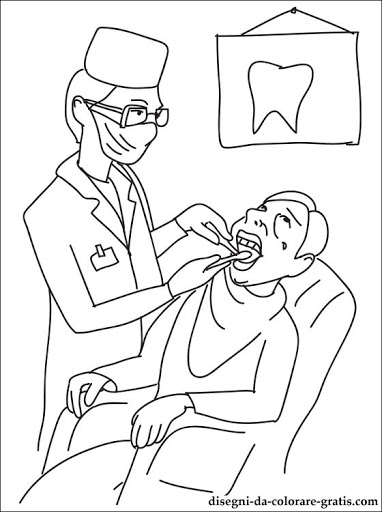 